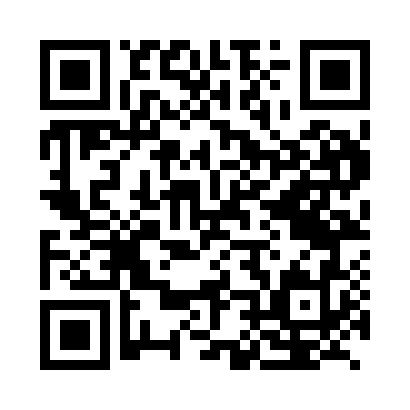 Prayer times for Ayari, CongoWed 1 May 2024 - Fri 31 May 2024High Latitude Method: NonePrayer Calculation Method: Muslim World LeagueAsar Calculation Method: ShafiPrayer times provided by https://www.salahtimes.comDateDayFajrSunriseDhuhrAsrMaghribIsha1Wed4:455:5611:583:195:597:062Thu4:455:5611:583:195:597:063Fri4:455:5611:583:195:597:064Sat4:445:5611:573:195:597:065Sun4:445:5611:573:195:597:066Mon4:445:5611:573:195:597:067Tue4:445:5611:573:195:597:068Wed4:445:5611:573:205:597:069Thu4:445:5611:573:205:597:0610Fri4:445:5611:573:205:597:0611Sat4:435:5611:573:205:587:0712Sun4:435:5611:573:205:587:0713Mon4:435:5611:573:205:587:0714Tue4:435:5611:573:205:587:0715Wed4:435:5611:573:205:587:0716Thu4:435:5611:573:215:587:0717Fri4:435:5611:573:215:587:0718Sat4:435:5611:573:215:587:0719Sun4:435:5611:573:215:587:0720Mon4:435:5611:573:215:587:0721Tue4:435:5611:573:215:597:0822Wed4:435:5611:573:215:597:0823Thu4:435:5611:573:225:597:0824Fri4:435:5611:583:225:597:0825Sat4:435:5711:583:225:597:0826Sun4:435:5711:583:225:597:0827Mon4:435:5711:583:225:597:0928Tue4:435:5711:583:225:597:0929Wed4:435:5711:583:235:597:0930Thu4:435:5711:583:235:597:0931Fri4:435:5711:583:235:597:09